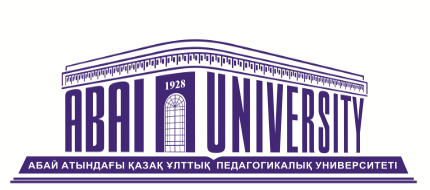                        Директорлар кеңесі / The Board of Directors«Абай атындағы Қазақ ұлттық педагогикалық университеті» коммерциялық емес акционерлік қоғамы Директорлар кеңесі отырысының   Алматы қ.                                                                   2023 жылғы «9» маусым                                                                                 сағат 10:00КҮН ТӘРТІБІПОВЕСТКА ДНЯAGENDA«Абай атындағы Қазақ ұлттық педагогикалық университеті» КеАҚ 2022 жылға арналған Даму жоспарының орындалуы бойынша есепті бекіту туралы.Об утверждении отчета об исполнении Плана развития НАО «Казахский национальный педагогический университет имени Абая» за 2022 год. Approval of the report on the implementation of the Development Plan of NJSC "Abai Kazakh National Pedagogical University" for 2022. «Абай атындағы Қазақ ұлттық педагогикалық университеті» КеАҚ Директорлар кеңесінің, Басқармасының және корпоративтік хатшысының қызметін бағалау нәтижелерін қарау және талқылау туралы.Рассмотрение и обсуждение результатов оценки деятельности Совета директоров, Правления и Корпоративного секретаря НАО «Казахский национальный педагогический университет имени Абая».Consideration and discussion of the results of the assessment of the activities of the Board of Directors, the Management Board and the Corporate Secretary of NJSC "Abai Kazakh National Pedagogical University".«Абай атындағы Қазақ ұлттық педагогикалық университеті» КеАҚ Басқарма мүшелеріне және Корпоративтік хатшысына сыйақы беру туралы.О премировании членов Правления и Корпоративного секретаря НАО «Казахский национальный педагогический университет имени Абая».Bonus payments to the members of the Management Board and Corporate Secretary of NJSC "Abai Kazakh National Pedagogical University".«Абай атындағы Қазақ ұлттық педагогикалық университеті» КеАҚ 2023-2024 оқу жылына арналған әскери кафедрасында оқу ақысының мөлшерін бекіту туралы.Утверждение размеров оплаты за обучение на военной кафедре НАО «Казахский национальный педагогический университет имени Абая» на 2023-2024 учебный год. Approval of the amount of tuition fees at the military department of NJSC "Abai Kazakh National Pedagogical University" for the 2023-2024 academic year.«Абай атындағы Қазақ ұлттық педагогикалық университеті» КеАҚ Ішкі аудит қызметінің қызметкері сайлау туралы.Об избрании работника Службы внутреннего аудита НАО «Казахский национальный педагогический университет имени Абая». Election of the employee of the Internal Audit Service NJSC “Abai Kazakh National Pedagogical University”.